                       Утверждаю:                                                                                                              Директор ГПОАУ ЯО Ркот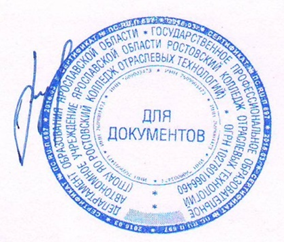                                                                                              _30.06.2022________Т. Н. КудрявцеваАдаптированная основная программа профессионального обучения (программа профессиональной подготовки)по профессии:13249 Кухонный рабочий(код, наименование профессии)для лиц с ограниченными возможностями здоровья (различными формами умственной отсталости), не имеющими основного общего или среднего общего образованияКвалификация Кухонный рабочий2022 г.Основная программа профессионального обучения разработана на основе Профессио- нального стандарта Индустрии питания Том 1: [Справочник] / Федерация Рестораторов и Оте- льеров. — М.: ООО «Информационная группа «Ресторанные ведомости», 2013г., Приказ № 5 от 03.09. 2007 года «Об утверждении профессиональных стандартов», адаптирована дляобучения лиц с ограниченными возможностями здоровья по профессиональной подготовке 13249 Кухонный рабочий в соответствии с Федеральным законом от 29.12.2012 № 273-ФЗ    «Об образовании в Российской Федерации», статья 79, п.8.Организация-разработчик: ГПОАУ ЯО Ркот	Разработчики:Программа	рассмотрена	и	принята	на		заседании		методической	комиссии профессиональных дисциплин протокол №6	от «30	»		2020 г.Председатель цикловой комиссии 	О.А.СемяшкинаСОГЛАСОВАНО С работодателямиСодержаниеОБЩИЕ ПОЛОЖЕНИЯОбласть применения программыОсновная программа профессионального обучения – программа профессиональной под- готовки рабочих по профессии 13249 Кухонный рабочий реализуется для лиц с ограниченными возможностями здоровья (различными формами умственной отсталости), не имеющими общего или среднего общего образования по очной форме обучения.ОППО представляет собой систему документов, разработанную и утвержденную с учетом требований регионального рынка труда, Профессионального стандарта Инду- стрии питания Том 1: [Справочник] / Федерация Рестораторов и Отельеров. — М.: ООО «Ин- формационная группа «Ресторанные ведомости», 2013г., Приказ № 5 от 03.09. 2007 года «Об утверждении профессиональных стандартов».ОППО адаптирована для обучения лиц с ограниченными возможностями здоровья (раз- личными формами умственной отсталости) в соответствии с Федеральным законом от 29.12.2012 № 273-ФЗ «Об образовании в Российской Федерации», статья 79, п.8.ОППО определяет объем и содержание профессионального обучения по профессии 13249 Кухонный рабочий, планируемые результаты освоения образовательной программы, условия образовательной деятельности.ОППО ежегодно пересматривается и обновляется в части содержания учебных планов, состава и содержания рабочих программ дисциплин, программ учебной и производственной практик, методических материалов, обеспечивающих качество подготовки обучающихся с уче- том развития науки, техники, культуры, экономики, технологий и социальной сферы, а также мониторинга потребностей работодателей.Используемые сокращенияОППО (ПП) - основная программа профессионального обучения (профессиональной подготов- ки);ОД – общеобразовательная дисциплина; АД – адаптационная дисциплина;ОП – общепрофессиональная дисциплина; ПД – профессиональная дисциплина;УП - учебная практика;ПП –Практическая подготовкаГИА - итоговая аттестация.Нормативные документы для разработки программыОПОП по профессии 13249 Кухонный рабочий разработана на основе:Федерального закона от 29.12.2012 №273-ФЗ «Об образовании в Российской Фе- дерации», статья 79, п.8.;Закона Красноярского края от 26.06.2014 №6-2519 «Об образовании в Краснояр- ском крае»;Постановления Правительства Красноярского края от 02.10.2015г. № 522-п «Об утверждении Порядка обеспечения получения профессионального обучения обучающи- мися с ограниченными возможностями здоровья (с различными формами умственной отсталости), не имеющими основного общего или среднего общего образования»;с учетом:Профессионального стандарта Индустрии питания Том 1: [Справочник] / Федерация Ре- стораторов и Отельеров. — М.: ООО «Информационная группа «Ресторанные ведомости», 2013г., Приказ № 5 от 03.09. 2007 года «Об утверждении профессиональных стандартов»;Единого тарифно-квалификационного справочника работ и профессий рабочих (ЕТКС),2017, Выпуск № 51 ЕТКС утвержден Постановлением Минтруда РФ от 05.03.2004 №30 (кухонный рабочий);письма Минобрнауки России от 18.03.2014 № 06-281 «О направлении Требова- ний» (вместе с «Требованиями к организации образовательного процесса для обучения инвалидов и лиц с ограниченными возможностями здоровья в профессиональных обра- зовательных организациях, в том числе оснащённости образовательного процесса», утв. Минобрнауки России 26.12.2013 N06-2412вн);письма Минобрнауки России от 22.04.2015 № 06-443 «О направлении Методиче- ских рекомендаций» (вместе с «Методическими рекомендациями по разработке и реа- лизации адаптированных образовательных программ среднего профессионального об- разования», утв. Минобрнауки России 20.04.2015 N 06-830вн).Общая характеристика программыЦели программыЦель основной программы профессионального обучения - организация деятельности обучаю- щихся по овладению трудовыми функциями, трудовыми действиями, умениями, знаниями, позволяющими вести профессиональную деятельность по санитарной обработке производ- ственных помещений, производственного оборудования, мытья посуды, первичной обработки сырья.Квалификация, присваиваемая выпускникам образовательной программы: Кухонный рабочий – 2 разряда.Срок освоения программы: 1 год 10 месяцевТрудоемкость программы:2310 академических часов.Нагрузка обучающихся обязательными учебными занятиями и практиками не превышает 32 академических часа в неделю, включая все виды учебной работы во взаимодействии с препо- давателем по освоению программы профессиональной подготовки.Консультации для обучающихся предусматриваются из расчета 4 часа на одного обучающего- ся на каждый учебный год. Формы их проведения – групповые, индивидуальные, устные, письменные.Требования к поступающим:К освоению программы профессиональной подготовки по профессии 13249 Кухонный рабочий допускаются лица, имеющие документ об окончании специальной (коррекционной) общеобразовательной школы VIII вида или свидетельство об обучении в организации, осу- ществляющей образовательную деятельность.ХАРАКТЕРИСТИКА ПРОФЕССИОНАЛЬНОЙ ДЕЯТЕЛЬНОСТИ ВЫПУСКНИКАОбласть профессиональной деятельностиуборка производственных помещений, подготовка и санитарная обработка	производствен- ного инвентаря, кухонной, столовой посуды и приборов, первичная обработка сырья.Объекты профессиональной деятельностиОбъектами профессиональной деятельности выпускников являются:технологическое оборудование пищевого и кондитерского производствакухонная посуда и инвентарь;столовая посуда и приборы;моющие средства;процессы и операции обработки и подготовки пищевого сырья.Обобщенные трудовые функцииОбучающийся по профессии13249 Кухонный рабочий готовится к следующим видам трудовых функций:Уборка и подготовка к работе производственных помещений.Подготовка производственного инвентаря, кухонной посуды, столовой посуды и прибо- ров.Обработка традиционных видов овощей, грибов и плодов.Подготовка	зерновых продуктов, яиц, рыбы, мяса, мясных продуктов, сельскохозяй- ственной птицы.Вскрытие тары различного сырья.ТРЕБОВАНИЯ К РЕЗУЛЬТАТАМ ОСВОЕНИЯ ПРОГРАММЫ3.1. Обобщённые трудовые функции, трудовые действия, требования к знаниям и умениямДОКУМЕНТЫ, РЕГЛАМЕНТИРУЮЩИЕ СОДЕРЖАНИЕ И ОРГАНИЗАЦИЮ УЧЕБНОГО ПРОЦЕССАУчебный планУчебный план определяет следующие характеристики ОППО по профессии (Приложе-ние 1):объемные параметры учебной нагрузки в целом, по годам обучения и по семестрам;перечень учебных дисциплин, практик;последовательность изучения учебных дисциплин, прохождения практик;распределение по годам обучения и семестрам различных форм промежуточной аттестации по учебным дисциплинам, практикам;объемы учебной нагрузки по видам учебных занятий, по учебным дисциплинам, практикам;формы итоговой аттестации, объемы времени, отведенные на подготовку и проведение Г ИА;объем каникул по годам обучения.Учебный процесс организован в режиме пятидневной учебной недели. Учебный год начи- нается 1 сентября, заканчивается в соответствии с учебным планом по профессии.Время начала учебных занятий - 8 ч 30 мин. Для всех видов аудиторных занятий акаде- мический час устанавливается продолжительностью 45 минут. Предусмотрена группировка па- рами, продолжительность занятия - 90 мин. Перерыв между парами – 10 мин. В течение учеб- ного дня устанавливается обеденный перерыв  45 мин. Учебные занятия в проводятся по расписанию, составленному в соответствии с учебным планом и утвержденному директором. Расписание занятий составляется на неделю и вывешивается в помещении корпуса на 1 этаже на стенде «Расписание занятий». Занятия в рамках дополнительного профессионального образования, кружковые и секционные занятия проводятся по отдельному расписанию во время, свободное от основных учебных занятий.Для проведения учебных занятий слушатели распределяются по учебным группам. Ко- личество обучающихся в учебной группе -до 15 человек. На каждую группу заводится журнал учебных занятий по установленной форме. Журнал хранится в учебной части и выдается пре- подавателю, проводящему занятия в группе.Объем обязательных аудиторных занятий и практики обучающихся по очной форме обучения составляет 32 академических часа в неделю.Учебная деятельность обучающихся предусматривает учебные занятия (урок, практиче- ское занятие, лабораторное занятие, консультация), практику.Консультации предусматриваются из расчета 4 часа на одного обучающегося на каж- дый учебный год. Формы их проведения – групповые, индивидуальные, письменные, устные.Образовательный процесс предусматривает применение активных форм учебных занятий, способствующих формированию и развитию профессиональных компетенций.Календарный учебный графикВ календарном учебном графике указывается последовательность реализации ОПОП по профессии 13249 Кухонный рабочий, включая теоретическое обучение, практики, промежу- точные и итоговую аттестации, каникулы.Календарный учебный график приведен в Приложении 2.Рабочие программы дисциплинПеречень дисциплин обязательной части учебных циклов ОППО (ПП)Рабочие программы дисциплин, практики (Приложение )Рабочие программы учебной и производственной практикРабочие программы учебной и производственной практик (Приложение )Программа итоговой аттестацииИтоговая аттестация проводится в целях определения соответствия полученных знаний, умений и навыков по программе профессиональной подготовки и установления на этой основе слушателям, прошедшим профессиональной обучение, квалификационного разряда.Формой итоговой аттестации является квалификационный экзамен.Квалификационный экзамен включает в себя практическую квалификационную работу и про- верку теоретических знаний в пределах квалификационных требований (профессионального стандарта) с учётом индивидуальных психофизиологических способностей слушателей (устно, письменно, в форме тестирования). При необходимости слушателям предоставляется дополни- тельное время для подготовки ответа.   4.6. Кадровое обеспечение образовательного процессаРеализация АОППО обеспечивается кадрамиколледжа, имеющими высшее или среднее профессиональное образование, какправило, базовое или образование, соответствующее профилю преподаваемойдисциплины, МДК и систематически занимающиеся научно-методическойдеятельностью.Педагогические работники, участвующие в реализации АОППО, ознакомлены спсихофизическими особенностями обучающихся с нарушениями интеллекта иучитывают их при организации образовательного процесса.Мастера производственного обучения имеют 4-5 разряд по профессии. Опытдеятельности в организациях соответствующей профессиональной сферы являетсяобязательным для преподавателей, отвечающих за освоение обучающимсяпрофессионального цикла. Преподаватели и мастера производственного обученияпроходят стажировку в профильных организациях, согласно плану, не реже 1 раза в3 года.Условием создания адаптированной образовательной среды являетсяспециальная подготовка педагогов, для чего педагогические работники,задействованные в реализации программы, систематически проходят курсыповышения квалификации и обучение по особенностям работы с данной категорийобучающихся, что позволяет учитывать особые образовательные потребностиобучающихся с интеллектуальными нарушениями, учитывать их при организацииобразовательного процесса: используют специальные методы и приемы,позволяющие облегчить или сделать доступным для понимания учебный материал.Кроме основных педагогических работников, к которым относятсяпреподаватели и мастера производственного обучения, с целью созданияадаптированной образовательной среды, для обучающихся с интеллектуальныминарушениями в колледже имеются такие специалисты, как, социальный педагог, 1.Общие положенияОбщие положения1.1.1.Область применения программы1.1.2.Нормативные документы для разработки программы1.1.3.Общая характеристика программы1.1.3.1.3.1. Цели программы1.1.3.1.3.2. Срок освоения программы1.1.3.1.3.3. Трудоемкость программы1.1.3.1.3.4. Требования к поступающим2.Характеристика профессиональной деятельности выпускникаХарактеристика профессиональной деятельности выпускника2.1.Область профессиональной деятельности2.2.Объекты профессиональной деятельности2.3.Обобщённые трудовые функции3.Требования к результатам освоения программыТребования к результатам освоения программы3.1.Обобщённые трудовые функции, трудовые действия, требования кзнаниям и умениям4.Документы, регламентирующие содержание и организацию учебного процессаДокументы, регламентирующие содержание и организацию учебного процесса4.4.1.Учебный план4.4.2.Календарный учебный график4.4.3.Рабочие программы дисциплин4.4.4.Календарно-тематические планы дисциплин4.4.5.Рабочие программы учебной и производственной практик4.4.6.Перечни учебно-производственных работ4.4.7.Программа итоговой аттестацииNI. Общая структура основной образовательной про- граммыЕдиница измеренияЗначение сведений1Учебные циклы, суммарноакадемические часы12002Практики, суммарноакадемические часы13893Итоговая аттестация, суммарнонедели724Общий объем основной образовательной программынедели2702Обобщённая трудо- вая функцияТребования к трудовым действиям, знаниям, умениямУборка производ- ственных помещенийВыполнять трудовые действия:-проверять рабочее состояние и пользоваться уборочной техникой, предназначенной для уборки производственных помещений;-пользоваться средствами уборки, необходимыми при уборке разных видов поверхностей производственных помещений;-соблюдать инструкции по выбору и использованию моющих и дезин- фицирующих средств;-убирать производственные помещения в соответствии с требования- ми санитарии и гигиены.знать:-структуру и планировку производственных помещений;-представление о работе кухни;-виды поверхностей стен и полов производственных помещений;-правила уборки разных видов поверхностей производственных по- мещений;-правила использования моющих и дезинфицирующих средств, необ- ходимых для уборки производственных помещений;-виды уборочной техники, применяемой для уборки производствен-ных помещений;-инструкции по использованию уборочной техники в процессе подго- товки производственных помещений;-средства уборки, необходимые в процессе подготовки производ- ственных помещений, и правила их применения;-важность использования средств уборки, моющих и дезинфицирую- щих средств по назначению;-рациональные методы и приемы выполнения работ по подготовке производственных помещений к началу и окончанию работы;-требования санитарии и гигиены при подготовке производственных помещений;-возможные последствия нарушения требований гигиены и санитарии;- требования к технике безопасности при уборке производственных помещений;-требования к личной гигиене персонала при уборке производствен- ных помещений;-правила безопасного хранения моющих и дезинфицирующих средств предназначенных для последующего использования.уметь:-мыть производственные полы и стены производственных помещений;-проводить дезинфекцию в рабочих зонах;-проводить генеральную уборку производственных помещений;-поддерживать в чистоте и порядке производственные помещения в течение рабочего дня;-пользоваться уборочной техникой и средствами уборки;-пользоваться моющими и дезинфицирующими средствами при убор- ке производственных помещений.Подготавливать про- изводственный инвен- тарь, кухонную посу- ду, столовую посуду и приборыВыполнять трудовые действия:принимать столовую посуду и приборы в моечное отделение для сто- ловой посуды;удалять остатки пищи с посуды и производственного инвентаря;мыть и ополаскивать производственный инвентарь, кухонную, сто- ловую посуду и приборы ручным, механическим способом, в посудо- моечной машине;сушить и раскладывать кухонную и столовую посуду, производ- ственный инвентарь и приборы по местам;чистить все типы поверхностей кухонной и столовой посуды, произ- водственного инвентаря и приборов;пользоваться чистящими, моющими и дезинфицирующими сред- ствами при подготовке производственного инвентаря, кухонной, сто- ловой посуды и приборов;знать:-основную классификацию производственного инвентаря и кухонной посуды, столовой посуды и приборов;-виды поверхностей производственного инвентаря и кухонной посуды столовой посуды и приборов и их характеристики;-требования к качеству подготовки производственного инвентаря и кухонной посуды, столовой посуды и приборов;-правила чистки разных видов поверхностей производственного ин- вентаря и кухонной посуды, столовой посуды и приборов;-правила мойки производственного инвентаря и кухонной посуды , столовой посуды и приборов ручным и механическим способом;-виды посудомоечных машин для мытья производственного инвентаря и кухонной посуды;-правила эксплуатации посудомоечной машины для мытья производ- ственного инвентаря и кухонной посуды, столовой посуды и прибо- ров;-требования техники безопасности при эксплуатации посудомоечных машин для мытья производственного инвентаря и кухонной посуды, столовой посуды и приборов;-правила использования чистящих, моющих и дезинфицирующихсредств, необходимых при подготовке производственного инвентаря и кухонной посуды, столовой посуды и приборов;-рациональные методы и приемы выполнения работ при подготовке производственного инвентаря и кухонной посуды, столовой посуды и приборов;-требования санитарии и гигиены при подготовке производственного инвентаря и кухонной посуды, столовой посуды и приборов;-возможные последствия нарушения санитарии и гигиены;-требования к личной гигиене персонала при подготовке производ- ственного инвентаря и кухонной посуды, столовой посуды и прибо- ров;-правила безопасного хранения чистящих, моющих и дезинфицирую- щих средств, предназначенных для последующего использования.-правила утилизации отходов.уметь:проверять рабочее состояние и подготавливать к работе посудомоеч- ную машину для мытья кухонной, столовой посуды и приборов;пользоваться чистящими, моющими и дезинфицирующими сред- ствами, необходимыми при подготовке производственного инвентаря, кухонной, столовой посуды и приборов;чистить и мыть производственный инвентарь, кухонную, столовую посуду и приборы в соответствии с требованиями техники безопасно- сти и с соблюдением санитарии и гигиены;обеспечивать правильные условия хранения чистой кухонной, столо- вой посуды и приборов, чистящих, моющих и дезинфицирующихсредств.Обработка традицион- ных видов овощей, грибов и плодов.Выполнять трудовые действия:хранить традиционные виды овощей, грибов, плодов в свежем, су- шеном, замороженном, консервированном и очищенном виде;проверять годность традиционных видов овощей, грибов, плодов пе- ред обработкой;мыть овощи (корнеплоды, клубни, листья, стебли и соцветия различ- ных овощей), плоды, свежие, сухие и консервированные грибы;очищать и дочищать овощи, плоды ручным и механическим спосо- бом, удалять кочерыжку у капусты;промывать и замачивать сухофрукты.знать:-ассортимент и основные характеристики различных видов овощей и грибов;-требования к качеству традиционных видов овощей и грибов;-правила хранения традиционных видов овощей;-требования к качеству обработанных овощей и грибов;-методы обработки традиционных видов овощей и грибов: промыва-ние, очистка (механическая и ручная), доочистка, предохранение от потемнения, повторное промывание, замачивание, сушка, удаление горечи;-виды технологического оборудования и производственного инвента- ря, используемые при обработке традиционных видов овощей и гри- бов.-использование необходимого производственного инвентаря и техно- логического оборудования для обработки традиционных видов овощей и грибов с учетом требований техники безопасности при: промывании, очистке (механической и ручной), доочистке, предохранении от по- темнения, повторном промывании, замачивании, сушке, удалении го- речи.способы минимизации отходов при обработке традиционных видов овощей и грибов;-правила хранения традиционных видов овощей и грибов после обра- ботки для последующего приготовления блюд с учетом требований к безопасности пищевых продуктов.уметь:соблюдать условия хранения традиционных видов овощей, грибов, плодов в свежем, сушеном, замороженном и консервированном виде;выбирать производственный инвентарь и технологическое оборудо- вание и безопасно пользоваться им при обработке традиционных ви- дов овощей, грибов, плодов;минимизировать отходы при обработке традиционных видов овощей с учетом обеспечения качества продуктов;Подготовка зерновых продуктов, яиц, рыбы, мяса, мясных продук- тов, сельскохозяй- ственной птицы.Выполнять трудовые действия:перебирать, промывать, ошпаривать горячей водой, замачивать и подсушивать отдельные виды зерна, круп, бобовые;проверять яйца на свежесть, мыть и обрабатывать их перед исполь- зованием;просеивать муку ручным и механическим способом;размораживать мороженую домашнюю птицу, потрошенную и непо- трошеную рыбу, мясо и мясные продукты;обмывать и обсушивать тушки перед разделкой, мясо и мясные про- дукты;опаливать тушки домашней птицы для удаления волосков, остатков перьев и пуха и удалять «пеньки»;очищать от чешуи, удалять головы и плавники, промывать непотро- шеную рыбу;вскрывать тару различного сырья.знать:-ассортимент и основные характеристики различных видов зерновых продуктов;-ассортимент и основные характеристики различных видов муки;-ассортимент и основные характеристики яиц и яичных продуктов.-требования к качеству различных видов зерновых, муки, яиц;-правила хранения различных видов зерновых, муки, яиц;-методы предварительной подготовки зерновых, муки, яиц: перебира- ние, промывание, ошпаривание, замачивание, просеивание, обработка яиц;-виды технологического оборудования и производственного инвента- ря, используемые при подготовке зерновых, муки, яиц;-использование необходимого производственного инвентаря и техно- логического оборудования для подготовки зерновых, муки, яиц;-техники безопасности при: перебирании, промывании, ошпаривании, замачивании, просеивании, обработке яиц;-требования к качеству замороженной и охлажденной рыбы, мяса, мясных продуктов, сельскохозяйственной птицы;правила хранения замороженной и охлажденной рыбы, мяса, мясных продуктов, сельскохозяйственной птицы;виды технологического оборудования и производственного инвента- ря, используемые при хранении и подготовке рыбы ,мяса, мясных продуктов, сельскохозяйственной птицы;-использование необходимого производственного инвентаря и техно- логического оборудования при подготовке рыбы, мяса, мясных про- дуктов, сельскохозяйственной птицы;уметь:соблюдать условия хранения рыбы, домашней птицы, мяса, мясопро- дуктов;выбирать производственный инвентарь и технологическое оборудо- вание и безопасно пользоваться им при обработке рыбы, домашней птицы, мяса, мясопродуктов;обеспечивать температурный и временной режим размораживания рыбы, домашней птицы, мяса, мясопродуктов с учетом требований к безопасности пищевых продуктов;вскрывать тару различного сырья с обеспечением сохранности в них продукции.ОДОбщеобразовательные дисциплиныОД.01Физическая культураОД.02Основы безопасности жизнедеятельностиОД.03Русский языкОД.04МатематикаАДАдаптационные дисциплиныАД.02Социальная адаптация АД.03Основы трудового законодательстваАД.04Основы деловой культурыАД.05Эффективное поведение на рынке трудаОПОбщепрофессиональные дисциплиныОП.01Охрана трудаОП.02Основы товароведенияОП.03Основы микробиологииОП.04Экономика отрасли предприятияПДПрофессиональные дисциплиныПД.01ПМ 01 Введение в профессиюМДК01Технология выполнения работ по профессии Кухонный рабочийУПУчебная практикаПД.02ПМ 02 Выполнение работ по профессии ПоварМДК 02 Технология приготовления простых блюд и напитков по профессии ПоварУПУчебная практикаПППрактическая подготовка